Number Place Value Progression Document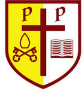 Number Place Value Progression DocumentNumber Place Value Progression DocumentNumber Place Value Progression DocumentNumber Place Value Progression DocumentNumber Place Value Progression DocumentNumber Place Value Progression DocumentNumber Place Value Progression DocumentNumber Place Value Progression DocumentNumber Place Value Progression DocumentNumber Place Value Progression DocumentNumber Place Value Progression DocumentNumber Place Value Progression DocumentNumber Place Value Progression DocumentNurseryReceptionEarly Learning GoalYear 1Year 2Year 2Year 2Year 2Year 2Year 2Year 3Year 4Year 5Year 6CountingCountingCountingCountingCountingCountingCountingCountingFast recognition of up to 3 objects, without having to count them individually (subitising) Recite numbers past 5 Say one number for each item in order 1,2,3,4,5Count objects, actions and sounds. Subitise Count beyond tenHave a deep understanding of numbers to 10, including the composition of each number Subitise to 5. Verbally count to 20, recognizing the pattern of the counting system.count to and across 100, forwards and backwards, beginning with 0 or 1, or from any given numberCount backwards through zero to include negative numbersInterpret negative numbers in context, count forwards and backwards with positive and negative whole numbers, including through zerouse negative numbers in context, and calculate intervals across zerocount, read and write numbers to 100 in numerals; count in multiples of twos, fives and tenscount in steps of 2, 3, and 5 from 0, and in tens from any number, forward or backwardcount in steps of 2, 3, and 5 from 0, and in tens from any number, forward or backwardcount in steps of 2, 3, and 5 from 0, and in tens from any number, forward or backwardcount in steps of 2, 3, and 5 from 0, and in tens from any number, forward or backwardcount in steps of 2, 3, and 5 from 0, and in tens from any number, forward or backwardcount in steps of 2, 3, and 5 from 0, and in tens from any number, forward or backwardcount from 0 in multiples of 4, 8, 50 and 100;count in multiples of 6, 7, 9, 25 and 1000count forwards or backwards in steps of powers of 10 for any given number up to 1000 000given a number, identify one more and one lessfind 10 or 100 more or less than a given numberfind 1000 more or less than a given numberComparing NumbersComparing NumbersComparing NumbersComparing NumbersComparing NumbersComparing NumbersComparing NumbersComparing NumbersComparing NumbersComparing NumbersComparing NumbersComparing NumbersComparing NumbersComparing NumbersCompare quantities using language “more than” “fewer than”Compare numbers Understand the one more than/one less than relationship between consecutive numbersCompare quantities up to 10 in different contexts, recognizing when one quantity is greater than, less than or the same as the other quantityuse the language of: equal to, more than, less than (fewer), most, leastcompare and order numbers from 0 up to 100; use and = signscompare and order numbers from 0 up to 100; use and = signscompare and order numbers from 0 up to 100; use and = signscompare and order numbers from 0 up to 100; use and = signscompare and order numbers from 0 up to 100; use and = signscompare and order numbers from 0 up to 100; use and = signscompare and order numbers up to 1000order and compare numbers beyond 1000compare numbers with the same number of decimal places up to two decimal places (Fractions NC Objective)read, write, order and compare numbers to at least 1 000 000 and determine the value of each digit (Objective also shown in Reading and Writing Numbers)read, write, order and compare numbers up to 10 000 000 and determine the value of each digit (Objective also shown in Reading and Writing Numbers)                                                                                          IDENTIFYING, REPRESENTING AND ESTIMATING NUMBERS                                                                                          IDENTIFYING, REPRESENTING AND ESTIMATING NUMBERS                                                                                          IDENTIFYING, REPRESENTING AND ESTIMATING NUMBERS                                                                                          IDENTIFYING, REPRESENTING AND ESTIMATING NUMBERS                                                                                          IDENTIFYING, REPRESENTING AND ESTIMATING NUMBERS                                                                                          IDENTIFYING, REPRESENTING AND ESTIMATING NUMBERS                                                                                          IDENTIFYING, REPRESENTING AND ESTIMATING NUMBERS                                                                                          IDENTIFYING, REPRESENTING AND ESTIMATING NUMBERS                                                                                          IDENTIFYING, REPRESENTING AND ESTIMATING NUMBERS                                                                                          IDENTIFYING, REPRESENTING AND ESTIMATING NUMBERS                                                                                          IDENTIFYING, REPRESENTING AND ESTIMATING NUMBERS                                                                                          IDENTIFYING, REPRESENTING AND ESTIMATING NUMBERS                                                                                          IDENTIFYING, REPRESENTING AND ESTIMATING NUMBERS                                                                                          IDENTIFYING, REPRESENTING AND ESTIMATING NUMBERSLink numerals and amounts for example, showing the right number of objects to match the numeral, up to 5. Show “finger numbers” up to 5 Knows that the last number said when counting a small set of objects tells you how many there are in total (cardinal principle)Link the number symbol with its cardinal number valueIdentify and represent numbers with objects and pictorial representations including introduction to a number lineidentify and represent numbers using objects and pictorial representations including the number lineidentify, represent and estimate numbers using different representations, including the number lineidentify, represent and estimate numbers using different representations, including the number lineidentify, represent and estimate numbers using different representations, including the number lineidentify, represent and estimate numbers using different representations, including the number lineidentify, represent and estimate numbers using different representations, including the number lineidentify, represent and estimate numbers using different representations, including the number lineidentify, represent and estimate numbers using different representationsidentify, represent and estimate numbers using different representationsREADING AND WRITING NUMBERSREADING AND WRITING NUMBERSREADING AND WRITING NUMBERSREADING AND WRITING NUMBERSREADING AND WRITING NUMBERSREADING AND WRITING NUMBERSREADING AND WRITING NUMBERSREADING AND WRITING NUMBERSLink numerals and amounts eg right number of objects to match numeral 5 Experiment with their own symbols and marks as well as numeralsLink the number symbol with its cardinal value Begin to represent number with own symbolsPractise reading and writing numbers from 1 to 10 in numerals and words.read and write numbers from 1 to 20 in numerals and words.read and write numbers from 1 to 20 in numerals and words.read and write numbers from 1 to 20 in numerals and words.read and write numbers from 1 to 20 in numerals and words.read and write numbers to at least 100 in numerals and in wordsead and write numbers up to 1 000 in numerals and in wordsead and write numbers up to 1 000 in numerals and in wordsead and write numbers up to 1 000 in numerals and in wordsread, write, order and compare numbers to at least 1 000 000 and determine the value of each digit (appears also in Comparing Numbers)read, write, order and compare numbers up to 10 000 000 and determine the value of each digit (appears also in Understanding Place Value)READING AND WRITING ROMAN NUMERALSREADING AND WRITING ROMAN NUMERALSREADING AND WRITING ROMAN NUMERALSREADING AND WRITING ROMAN NUMERALSREADING AND WRITING ROMAN NUMERALSREADING AND WRITING ROMAN NUMERALSREADING AND WRITING ROMAN NUMERALSREADING AND WRITING ROMAN NUMERALStell and write the time from an analogue clock, including using Roman numerals from I to XII, and 12-hour and 24- hour clocks (Measurement NC Objective)tell and write the time from an analogue clock, including using Roman numerals from I to XII, and 12-hour and 24- hour clocks (Measurement NC Objective)tell and write the time from an analogue clock, including using Roman numerals from I to XII, and 12-hour and 24- hour clocks (Measurement NC Objective)read Roman numerals to 100 (I to C) and know that over time, the numeral system changed to include the concept of zero and place value.read Roman numerals to 1 000 (M) and recognise years written in Roman numerals.Understanding Place ValueUnderstanding Place ValueUnderstanding Place ValueUnderstanding Place ValueUnderstanding Place ValueUnderstanding Place ValueUnderstanding Place ValueUnderstanding Place ValueExplore the composition of numbers to 10Have a deep understanding of numbers to 10, including the composition of each number. Verbally count beyond 20, recognizing the pattern of the counting systemrecognise the place value of each digit in a two-digit number (tens, ones)recognise the place value of each digit in a two-digit number (tens, ones)recognise the place value of each digit in a two-digit number (tens, ones)recognise the place value of each digit in a two-digit number (tens, ones)recognise the place value of each digit in a three-digit number (hundreds, tens, and ones)recognise the place value of each digit in a three-digit number (hundreds, tens, and ones)recognise the place value of each digit in a four-digit number (thousands, hundreds, tens, and ones) find the effect of dividing a one or two-digit number by 10 and 100, identifying the value of the digits in the answer as units, tenths and hundredths (Fractions NC Objective)read, write, order and compare numbers to at least 1 000 000 and determine the value of each digit (appears also in Reading and Writing Numbers) recognise and use thousandths and relate them to tenths, hundredths and decimal equivalents (Fractions NC Objective)read, write, order and compare numbers up to 10 000 000 and determine the value of each digit (appears also in Reading and Writing Numbers) identify the value of each digit to three decimal places and multiply and divide numbers by 10, 100 and 1000 where the answers are up to three decimal places (Fractions NC Objective)RoundingRoundingRoundingRoundingRoundingRoundingRoundingRoundinground any number to the nearest 10, 100 or 1 000round decimals with one decimal place to the nearest whole number (Fractions NC Objective)round any number up to 1 000 000 to the nearest 10, 100, 1 000, 10 000 and 100 000round decimals with two decimal places to the nearest whole number and to one decimal place (Fractions NC Objective)round any whole number to a required degree of accuracysolve problems which require answers to be rounded to specified degrees of accuracy (Fractions NC Objective)